EDITAL 20/2023 PROGRAMA INSTITUCIONAL UNIFICADO DE BOLSASIFSUDEMINAS CAMPUS MUZAMBINHOANEXO VI 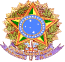 MINISTÉRIO DA EDUCAÇÃO INSTITUTO FEDERAL DE EDUCAÇÃO, CIÊNCIA E TECNOLOGIA DO SUL DE MINAS GERAIS, CAMPUS MUZAMBINHO NÚCLEO INSTITUCIONAL DE PESQUISA E EXTENSÃO DECLARAÇÃO Declaro que eu (nome do aluno), matriculado no curso (nome do curso), RG (número) e CPF (número), brasileiro(a), residente e domiciliado na (Rua, nº, bairro, cidade, estado), na qualidade de bolsista do Projeto intitulado:(título do projeto) a ser executado no (local), pelo presente nos termos do Edital xx/2022, não possuo vínculo empregatício ou bolsa de qualquer natureza e permanecerei nesta condição até o término da bolsa em 28/02/2023. Qualquer modificação nesta condição informarei imediatamente ao meu orientador e ao NIPE do IFSULDEMINAS – Campus Muzambinho. Muzambinho, dia de mês de 2023. ____________________________________________ (nome) Bolsista do Projeto